Муниципальное 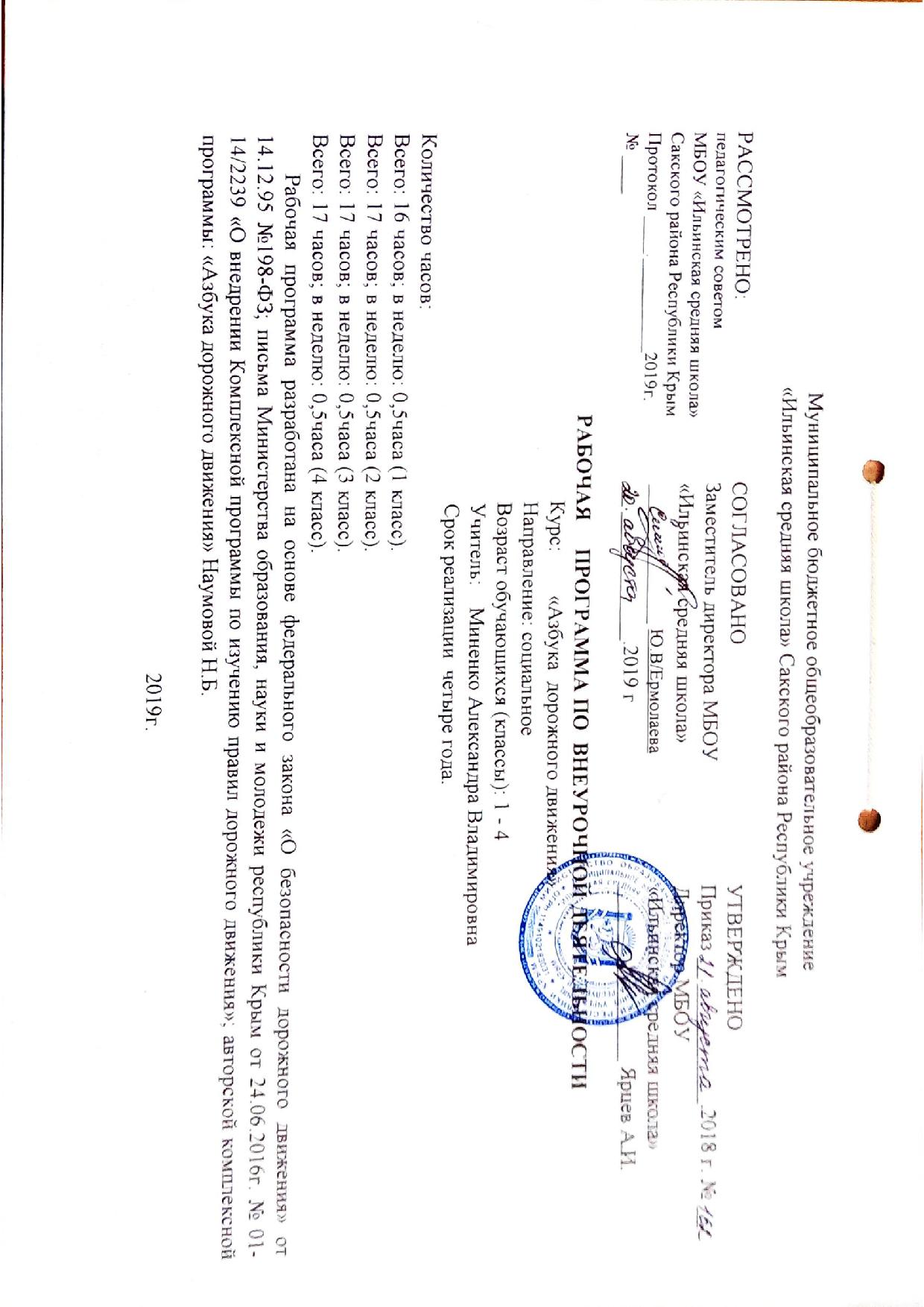 Планируемые результаты 1 КЛАССЛичностными результатами изучения курса является формирование следующих умений:· оценивать жизненные ситуации (поступки, явления, события) с точки зрения, соблюдения правил дорожного движения;· объяснять своё отношение к поступкам с позиции общечеловеческих нравственных ценностях;· в предложенных ситуациях, опираясь на знания правил дорожного движения, делать выбор, как поступить;· осознавать ответственное отношение к собственному здоровью, к личной безопасности и безопасности окружающих.Метапредметными результатами изучения курса является формирование следующих универсальных учебных действий:Регулятивные УУД· определять цель деятельности;· учиться обнаруживать и формулировать проблемы;· устанавливать причинно-следственные связи;· вырабатывать навыки контроля и самооценки процесса и результата деятельности;· навыки осознанного и произвольного построения сообщения в устной форме, в том числе творческого характера;Познавательные УУД· добывать новые знания: находить ответы на вопросы, используя разные источники информации, свой жизненный опыт;· перерабатывать полученную информацию: делать выводы в результате совместной деятельности;Коммуникативные УУД· оформлять свои мысли в устной и письменной форме с учётом речевой ситуации;· высказывать и обосновывать свою точку зрения;· слушать и слышать других, пытаясь принимать иную точку зрения, быть готовым корректировать свою точку зрения;· договариваться и приходить к общему решению в совместной деятельности;· задавать вопросыУниверсальные учебные действия:Ориентирование и поведение в окружающей среде:— определять форму предметов окружающего мира (треугольник, круг, квадрат);— сравнивать цвет предметов, группировать их по цветовым оттенкам;— определять пространственные положения и взаимоотношения объектов окружающего мира (близко-далеко; рядом, около; за; перед; ближе-дальше и др.); сравнивать предметы, находящиеся в разных пространственных положениях;— объяснять свой путь от дома до школы;— определять свое положение на местности по отношению к важным объектам (близко-далеко от дома, школы, рядом со школой, домом, недалеко от…).Умения, определяющие безопасное поведение в условиях дорожного движения:— выделять из многообразия объектов транспортное средство;— выделять среди объектов окружающей среды знаки дорожного движения (изученные), узнавать их, знать назначение (отвечать на вопрос «что обозначает этот знак?»);— различать цвет и форму запрещающих знаков;— различать и объяснять сигналы светофора, действовать в соответствии с ними;— находить места переходов по дорожным знакам (подземный, наземный переходы);— различать сигналы светофора и объяснять их значение;— группировать транспортные средства по видам: наземный, подземный, водный, воздушный.2 КЛАССУниверсальные учебные действия:1. Ориентирование и поведение в окружающей среде:— сравнивать предметы по их положению в пространстве;— определять направление движения объекта и свое пространственное положение по отношению к нему;— соотносить скорость движения с положением объекта в пространстве (далеко-медленно; близко-быстро); различать скорости перемещения разных объектов, отвечать на вопрос: «Кто (что) быстрее (медленнее)?»;— самостоятельно строить и перестраивать (в игровых и учебных ситуациях) пространственные взаимоотношения предметов (близко-далеко, ближе-дальше, рядом, около и пр.);— различать, сравнивать, группировать общественный и личный транспорт.2. Умения, определяющие безопасное поведение в условиях дорожного движения:— определять геометрическую форму знаков дорожного движения, группировать знаки по цвету и геометрической форме (запрещающие, предписывающие знаки);— ориентироваться в скорости приближающегося транспортного средства (быстро, медленно);— выделять среди объектов окружающей среды знаки дорожного движения (изученные), необходимые для правильной ориентировки на дороге и улице; называть их, объяснять назначение и соотносить с особенностями своего поведения;— различать цвет и форму предупреждающих и запрещающих знаков (изученных);— в учебных ситуациях оценивать наличие опасности, коллективно определять причину ее возникновения; выбирать безопасные маршруты (по рисункам и личным наблюдениям); отвечать на вопрос «Опасна или не опасна эта ситуация, правильно ли поступают ее участники?»;— объяснять значение конкретного знака (в значении, приближенном к установленному в ПДД);— различать транспорт стоящий, двигающийся, подающий сигналы поворота;— оценивать состояние дороги (асфальт, грунт) и время, которое может быть затрачено на переход дороги;— группировать транспортные средства по принадлежности к группам «общественный», «личный».3 КЛАССУниверсальные учебные действия:1. Ориентирование и поведение в окружающей среде:— определять «на глаз» расстояние до объекта (близко, далеко, рядом, несколько метров, несколько шагов);— определять «на глаз» особенности движения и скорость передвижения объекта (передвигается спокойно, быстро, медленно, неуверенно, тормозит, останавливается, набирает скорость)2. Умения, определяющие безопасное поведение в условиях дорожного движения:— выделять в окружающей среде знаки дорожного движения, кратко характеризовать их, соотносить с разными формами поведения;— определять по световым сигналам поворота транспортного средства направление его движения (налево, направо, назад);— находить на рисунках и схемах части дороги; строить графическую модель дороги, означать ее части;— находить и исправлять ошибки в графическом изображении дорожной ситуации;— объяснять правила передвижения в соответствии со знаками дорожного движения;— выполнять изученные правила движения по дорогам и улицам (в игровых и учебных ситуациях, а также в реальной жизни);— самостоятельно выбирать маршруты безопасного движения от дома до школы (библиотеки, кинотеатра, магазина).4 КЛАССУниверсальные учебные действия:1. Ориентирование и поведение в окружающей среде:— характеризовать слова «опасность», «опасный»;— объяснять значение слов «осторожный и неосторожный», «внимательный и невнимательный»,— предвидеть результат возникшей ситуации при различных действиях в окружающей среде; выделять особо опасные ситуации, предусматривать свои действия в них;— представлять возможное развертывание ситуации, отвечать на вопрос «что будет, если …»;— осуществлять правильный подсчет времени на дорогу в неблагоприятных условиях (особенности дороги, погоды и пр.).2. Умения, определяющие безопасное поведение в условиях дорожного движения:— объяснять значение правил дорожного движения;— группировать знаки ДД по назначению (предупреждающие, запрещающие, предписывающие, информационные, знаки особых предписаний), объяснять назначение каждой группы знаков ДД;— соотносить знак дорожного движения с конкретной ситуацией на дороге; находить и исправлять ошибки в схемах и рисунках, раскрывающих разные ситуации дорожного движения;— анализировать погодные условия, знать особенности тормозного пути транспорта при разных дорожных условиях;— выполнять изученные правила движения по дорогам и улицам (в игровых и учебных ситуациях, а также в реальной жизни); проводить игры и учебные ситуации со сверстниками и малышами; разыгрывать различные роли (водитель, пешеход, пассажир), передавать особенности их поведения в зависимости от ситуации;— анализировать свое и чужое поведение, находить ошибки, устанавливать их причины, определять пути исправления.−− выработать навыки по оказанию первой медицинской помощи.2. Содержание обученияЦель программы: формирование у младших школьников навыков безопасного участия в дорожном движении; овладение знаниями и навыками распознавания типичных дорожных ситуаций («ловушек»); формирование «транспортных» привычек; научить прогнозировать развитие ситуации на дороге.Осознание ценности, целостности и многообразия окружающего мира, своего места в нем. Формирование навыков безопасного участия в дорожном движении на основе моделирования реальных процессов дорожного движения у себя в сознании, умение прогнозировать и моделировать складывающиеся дорожные ситуации на основе знаний правил дорожного движения и особенностей движения транспортных средств и пешеходов.Формирование установки на сохранение здоровья, привитие навыков здорового и безопасного образа жизни.Задачи программы:обучающие:											-способствовать приобретению школьниками знаний о безопасности на дорогах, правилах дорожного движения, необходимых для безопасного движения по дорогам в качестве пешехода, водителя велосипеда и пассажира;развивающие:										- способствовать овладению умениями выполнять ПДД, распознавать дорожные «ловушки» - ситуации, возникающие из-за неумения предвидеть дорожные опасности, - формировать познавательно-поведенческие реакции, направленные на сохранение и укрепление здоровья;воспитательные:									- воспитывать законопослушность, сознательное отношение к соблюдению мер безопасности на дорогах, способность к анализу конкретных дорожных ситуаций и оценке возможных опасностей; - способствовать формированию общего уровня транспортной культуры у юных участников дорожного движения;- воспитывать чувство ответственности за безопасность – личную и других участников дорожного движения.Программа внеурочных занятий по изучению правил дорожного движения для обучающихся 1-4 классов общеобразовательных учреждений «Азбука дорожного движения» рассчитана на 16 часов  в первом классе и 17 часов  в 2-4 классах. В реализации Программы могут участвовать сотрудники ГИБДД, члены отрядов юных инспекторов движения.Содержание данного курса включает теорию и практику безопасного поведения человека на улицах и дорогах, а также в общественном транспорте. Реализация данной программы рассчитана на 4 года обучения в начальной школе и позволит обучающимся получить систематизированное представление об опасностях на дороге и о прогнозировании опасных ситуаций, оценить влияние их последствий на жизнь и здоровье человека, выработать алгоритм безопасного поведения с учетом своих возможностей. Программа предполагает как групповые занятия, так и индивидуальные, а также проведение массовых мероприятий.Так как программа больше всего уделяет внимания пропаганде знаний ПДД и профилактике детского дорожно-транспортного травматизма через реализацию творческих возможностей детей и подростков, то с этой целью рекомендуется использование таких форм проведения занятий, как выступление агитбригады, театрализованное представление, КВН, рейд, выпуск стенгазет, встреча с работниками ГИБДД, конкурс, викторина, игра.Формы обучения младших школьников ПДД:
* Тематические занятия.
* Игровые уроки.
* Конкурсы, соревнования, викторины на лучшее знание ПДД.
* Настольные, дидактические и подвижные игры, беседы.
* Оформление маршрутных листов «Школа – дом».
* Конкурсы рисунков и стенгазет.
* Конкурсы агитбригад по ПДД.
* Игра «Безопасное колесо».
* Посвящение первоклассников в пешеходы.
* Проведение уроков по ПДД.
Совместная работа с отделом ГИБДД
* Встреча сотрудников ГИБДД с обучающимися на классных часах.
* Встреча сотрудников ГИБДД с родителями обучающихся.
* Совместное планирование деятельности с ГИБДД.*Организация работы отряда ЮИД
Работа с родителями:
* Проведение родительских собраний по тематике ПДД*Составление и распространение памяток ребенок и дорога
*Привлечение специалистов из числа родителей для проведения *мероприятий информационного характера
*Совместные праздники, конкурсы .Методы и средства обучения:Словесные – рассказ, объяснение, беседа.Наглядные – показ иллюстрационных пособий, плакатов, схем, зарисовок на доске, стендов, видеофильмов, презентаций.Практические – выполнение практических заданий в тетрадях, игровые ситуации, с помощью которых проверяется знание ПДД, решение задач, кроссвордов, тестирование, экскурсии по городу с целью изучения программного материала.Ценностные ориентиры содержания учебного предмета.Способствует:умственному развитию – учащиеся получают и закрепляют знания по Правилам дорожного движения, ОБЖ, учатся логически мыслить, обобщать, составлять рассказы по темам, делиться жизненным опытом, грамотно излагать свои мысли, отвечать на вопросы;нравственному воспитанию – на занятиях у учащихся формируется культура поведения в кругу сверстников и в семье, закрепляются навыки соблюдения Правил дорожного движения, желание оказывать помощь пожилым людям по мере необходимости. Учащиеся учатся безопасности жизнедеятельности в окружающей среде, уважению к людям;эстетическому воспитанию – учащиеся участвуют в конкурсах рисунков, плакатов, литературных викторинах, фотоконкурсах. На занятиях учащиеся работают с красочным наглядным материалом;трудовому воспитанию – учащиеся изготавливают необходимые пособия, макеты, дидактические игры для занятий по программе, декорации и костюмы к выступлениям (с помощью родителей);физическому воспитанию – на каждом занятии с детьми и подростками проводятся подвижные игры и различные двигательные игровые задания по темам.        Обучение школьников правилам дорожного движения (ПДД) и безопасному поведению на дорогах является обязательным согласно Федеральному закону «О безопасности дорожного движения» от 14.12.95 №198-ФЗ. 	Цель и задачи формирования у школьников навыков безопасного участия в дорожном движении определены указами Президента Российской Федерации и постановлениями Правительства Российской Федерации, содержащими программно-целевые показатели и индикаторы снижения численности детей, погибших на дорогах России в результате дорожно-транспортных происшествий.Республика Крым имеет интенсивную дорожно-транспортную среду и, как следствие, высокий уровень  детского дорожно-транспортного травматизма. Главной причиной дорожно-транспортного травматизма является недостаточная грамотность участников дорожного движения.Предрасположенность детей к несчастным случаям на дороге обусловлена особенностями  их психофизиологического развития, такими как: - неустойчивость и быстрое истощение нервной системы; - неспособность адекватно оценивать обстановку; - быстрое образование и исчезновение условных рефлексов; - преобладание процессов возбуждения над процессами торможения; - преобладание потребности в движении над осторожностью; - стремление подражать взрослым; - недостаток знаний об источниках опасности; - отсутствие способности отделять главное от второстепенного; - переоценка своих возможностей в реальной ситуации.Почти две трети из общего числа пострадавших на дороге детей попадает под машину из-за отсутствия главного транспортного навыка: предвидения скрытой опасности. Сегодня приоритетными направлениями являются - обеспечение безопасности дорожного движения всех его участников (пешеходов, водителей, пассажиров), профилактика детского дорожно-транспортного травматизма. Поэтому особо остро встала задача более широкого изучения школьниками правил дорожного движения.Однако современный школьник должен быть готов к выполнению требований дорожной безопасности и обязан владеть набором навыков и умений безопасного участия в дорожном движении в качестве пешехода и пассажира транспортного средства в полном объёме, независимо от степени своей субъективной готовности к этому.Актуальность обучения учащихся основам дорожной грамотности не вызывает сомнений. Задача педагога – систематизировать знания учащихся о правилах дорожного движения, сформировать конкретные навыки и модели поведения на улице и дороге. Реализация программы осуществляется через  сочетание разнообразных по содержанию и форме видов образовательной деятельности: проведение викторин, экскурсий на улицы города, бесед, тестов на знание правил дорожного движения, тематических занятий в «городке безопасности», анализа конкретных дорожных ситуаций, разработок проектов.В программу входят занятия, которые помогают школьнику освоить правила дорожного движения, узнать их историю,  ориентироваться в дорожных ситуациях и на практике применять полученные знания.  Проводимые мероприятия позволяют вести профилактическую работу по предупреждению детского дорожно-транспортного травматизма.1 КЛАСС2 КЛАСС     3 КЛАСС4 КЛАСС3. Тематическое планирование1 КЛАСС2 КЛАСС3 КЛАСС4 КЛАССВводное занятие: Дорога в школу и домой. Улица полна неожиданностей.Остановочный путь и скорость движения.Пешеходные переходы.Нерегулируемые перекрестки. Регулируемые перекрестки. Светофор.Где еще можно переходить дорогу.Поездка на автобусе. Поездка на трамвае и других видах транспортаПроект №1 Виды транспорта.Дорожные знаки и дорожная разметка.Где можно и где нельзя играть. Ты – велосипедист.Проект №2 Дорожные знаки. Поездка за город.Дорога глазами водителей. Экскурсия «Я- пешеход». Для чего нужны правила дорожного движения.Проект №3 Правила для пешеходов.Участники дорожного движения.Светофор. Проект №4Добрый светофор.Обязанности пешеходов. Движение в группе.Вводное занятие. Основные правила поведения учащихся на улице и дороге.Практическое занятие. Почему на улице опасно?(экскурсия )Остановочный путь и скорость движения.Пешеходные переходы. Нерегулируемые перекрестки.Регулировщик и его сигналы. Проект № 1 «Регулируемая дорога».Поездка на автобусе и троллейбусе. Поездка на трамвае и других видах транспорта.Дорожные знаки и дорожная разметка.Дорога в школу. Проект № 2 «Твой ежедневный маршрут».Где можно и где нельзя играть.Ты – велосипедист. Поездка за город.Дорога глазами водителей.Учусь читать дорожные знаки. Проект №3 «Дорожные знаки в моей окрестности».Кодекс выживания городского пешехода. КВН «Клуб внимательный пешеход».Правостороннее, двустороннее и одностороннее движение транспорта. Проект №4 «Расставь дорожные знаки на перекрёстке».Игры и соревнования по правилам безопасного поведения на дорогах.Почему дети попадают в дорожные аварии.Итоговое занятие Вводное занятие. Правила поведения учащихся на улице и дороге.Как пешеходы и водители поделили дорогу.Остановочный путь и скорость движения.Пешеходные переходы.Нерегулируемые перекрестки. Регулируемые перекрестки. Светофор.Проект №1 «История светофора».Регулировщик и его сигналы. Где еще можно переходить дорогу.Правостороннее движение транспортных средств и пешеходов.Причины детского дорожно-транспортного травматизма.Дорога и её элементы, правила поведения на ней. Безопасное поведение на тротуарах и обочинах. Виды автотранспортных средств и их тормозные свойства.Поездка на автобусе и троллейбусе. Поездка на трамвае и других видах транспорта.Дорожные знаки и дорожная разметка. Проект №2  «О чём говорят дорожные знаки».Сигналы, регулирующие дорожное движение.Где можно и где нельзя играть.Ты – велосипедист. Поездка за город.Улица глазами водителей. Итоговое занятие.Вводное занятие.  Безопасность пешеходов.Проект №1 «Безопасность пешеходов».Практическое занятие: Знаем ли мы правила дорожного движения. Проверка знаний правил дорожного движения.Основные понятия и термины ПДД. Проект №2 «Понятия и термины ПДД».Движение учащихся группами и в колонне. Предупредительные сигналы.Перевозка людей. Перевозка учащихся на грузовых автомобилях.Нерегулируемые перекрестки. Проект №3 «Нерегулируемые перекрёстки».Оборудование автомобилей специальными приборами.Труд водителя. Разбор дорожной ситуации на макете. Проект №4 «Ситуации на дороге».Дорожные знаки.Дорожные знаки. Проведения дня безопасности дорожного движения в классе. Практическое занятие .Поведение пассажиров при неизбежности ДТП.  Поведение пассажиров после ДТП.  Основные виды травм и первая помощь при них.Обязанности велосипедистов. Оценка дорожных ситуаций.Остановочный и тормозной путь автомобиля. Практические упражнения, тренирующие глазомер. Ответственность за нарушение.Итоговое занятие. Игры и соревнования по правилам безопасного поведения учащихся на улицах и дорогах.№Тема занятияКоличество часовКоличество часовКоличество часов№Тема занятиявсеготеорияпрактика1Вводное занятие: Дорога в школу и домой. Улица полна неожиданностей.112Остановочный путь и скорость движения.113Пешеходные переходы.114Нерегулируемые перекрестки. Регулируемые перекрестки. Светофор.115Где еще можно переходить дорогу.116Поездка на автобусе. Поездка на трамвае и других видах транспорта117Проект №1 Виды транспорта.118Дорожные знаки и дорожная разметка.119Где можно и где нельзя играть. Ты – велосипедист.1110Проект №2 Дорожные знаки. Поездка за город.1111Дорога глазами водителей. Экскурсия «Я- пешеход».1112 Для чего нужны правила дорожного движения.1113Проект №3 Правила для пешеходов.1114Участники дорожного движения.1115Светофор. Проект №4Добрый светофор.1116Обязанности пешеходов. Движение в группе.11Итого16133№Тема занятияКоличество часовКоличество часовКоличество часов№Тема занятиявсеготеорияпрактика1Вводное занятие. Основные правила поведения учащихся на улице и дороге.112Практическое занятие. Почему на улице опасно?(экскурсия )113Остановочный путь и скорость движения.114Пешеходные переходы. Нерегулируемые перекрестки.115Регулировщик и его сигналы. Проект № 1 «Регулируемая дорога».116Поездка на автобусе и троллейбусе. Поездка на трамвае и других видах транспорта.117Дорожные знаки и дорожная разметка.118Дорога в школу. Проект № 2 «Твой ежедневный маршрут».119Где можно и где нельзя играть.1110Ты – велосипедист. Поездка за город.1111Дорога глазами водителей.1112Учусь читать дорожные знаки. Проект №3 «Дорожные знаки в моей окрестности».1113Кодекс выживания городского пешехода. КВН «Клуб внимательный пешеход».1114Правостороннее, двустороннее и одностороннее движение транспорта. Проект №4 «Расставь дорожные знаки на перекрёстке».1115Игры и соревнования по правилам безопасного поведения на дорогах.1116Почему дети попадают в дорожные аварии.1117Итоговое занятие 11Итого 17134№Тема занятияКоличество часовКоличество часовКоличество часов№Тема занятиявсеготеорияпрактика1Вводное занятие. Правила поведения учащихся на улице и дороге.112Как пешеходы и водители поделили дорогу.113Остановочный путь и скорость движения.114Пешеходные переходы.115Нерегулируемые перекрестки. Регулируемые перекрестки. Светофор.116Проект №1 «История светофора».117Регулировщик и его сигналы. Где еще можно переходить дорогу.118Правостороннее движение транспортных средств и пешеходов.119Причины детского дорожно-транспортного травматизма 1110Дорога и её элементы, правила поведения на ней. Безопасное поведение на тротуарах и обочинах. 1111Виды автотранспортных средств и их тормозные свойства.1112Поездка на автобусе и троллейбусе. Поездка на трамвае и других видах транспорта.1113Дорожные знаки и дорожная разметка. Проект №2  «О чём говорят дорожные знаки».1114Сигналы, регулирующие дорожное движение.1115Где можно и где нельзя играть.1116Ты – велосипедист. Поездка за город.1117Улица глазами водителей. Итоговое занятие.11Итого 17152№Тема занятияКоличество часовКоличество часовКоличество часов№Тема занятиявсеготеорияпрактика1Вводное занятие.  Безопасность пешеходов.112Проект №1 «Безопасность пешеходов».113Практическое занятие: Знаем ли мы правила дорожного движения. Проверка знаний правил дорожного движения.114Основные понятия и термины ПДД. Проект №2 «Понятия и термины ПДД».115Движение учащихся группами и в колонне. Предупредительные сигналы.116Перевозка людей. Перевозка учащихся на грузовых автомобилях.117Нерегулируемые перекрестки118. Проект №3 «Нерегулируемые перекрёстки».119Оборудование автомобилей специальными приборами.1110Труд водителя. Разбор дорожной ситуации на макете. Проект №4 «Ситуации на дороге».1111Дорожные знаки.1112Дорожные знаки. Проведения дня безопасности дорожного движения в классе. Практическое занятие .1113Поведение пассажиров при неизбежности ДТП.  Поведение пассажиров после ДТП.  1114Основные виды травм и первая помощь при них.1115Обязанности велосипедистов. Оценка дорожных ситуаций.1116Остановочный и тормозной путь автомобиля. Практические упражнения, тренирующие глазомер. Ответственность за нарушение.1117Итоговое занятие. Игры и соревнования по правилам безопасного поведения учащихся на улицах и дорогах.11Итого 17125